               ҠАРАР                                                                              ПОСТАНОВЛЕНИЕ    13 июнь  2018 й.	                         №  113                             13 июня 2018 г.«Об отмене постановления  администрации сельского поселения Шаранский сельсовет муниципального района Шаранский район Республики Башкортостан № 112 от 13.06.2018 года «О согласовании предельного (максимального) индекса изменения размера вносимой гражданами платы за коммунальные услуги на территории с.Шаран сельского поселения Шаранский сельсовет муниципального района Шаранский район Республики Башкортостан»   В целях приведения муниципальных правовых актов администрации сельского поселения Шаранский сельсовет муниципального района Шаранский район Республики Башкортостан в соответствие с действующим законодательством, ПОСТАНОВЛЯЮ:    1. Постановление № 112 от 13.06.2018 года «О согласовании предельного (максимального) индекса изменения размера вносимой гражданами платы за коммунальные услуги на территории с.Шаран сельского поселения Шаранский сельсовет муниципального района Шаранский район Республики Башкортостан»  отменить.    2. Настоящее постановление вступает в силу с момента его обнародования.    3.  Контроль за исполнением настоящего постановления оставляю за собой.И.о.главы сельского поселения                                                            Г.Е.МухаметовМуниципаль районыныңШаран  ауыл Советыауыл биләмәһе ХакимиәтеБашкортостан РеспубликаһыШаран районы452630 Шаран ауылы, Кызыл урамы 9Тел.(347) 2-22-43,e-mail:sssharanss@yandex.ruШаран  ауылы, тел.(34769) 2-22-43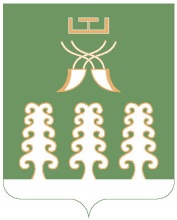 Администрация сельского поселенияШаранский  сельсоветмуниципального районаШаранский районРеспублика Башкортостан                     452630 с. Шаран ул. Красная,9Тел.(347) 2-22-43,e-mail:sssharanss@yandex.ruс. Шаран тел.(34769) 2-22-43